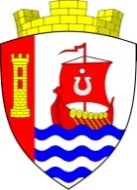 Муниципальное образование«Свердловское городское поселение»Всеволожского муниципального районаЛенинградской областиАДМИНИСТРАЦИЯ                                                    ПОСТАНОВЛЕНИЕ«07» декабря 2022 г.                                                                                      № 592/01-07г.п. им. Свердлова   В соответствии с Федеральным законом от 06.10.2003 № 131-ФЗ                      «Об общих принципах организации местного самоуправления в Российской Федерации», Постановлением Правительства РФ от 10.02.2017 № 169                       «Об утверждении Правил предоставления и распределения субсидий                         из федерального бюджета бюджетам субъектов Российской Федерации                        на поддержку государственных программ субъектов Российской Федерации                и муниципальных программ формирования современной городской среды», Уставом муниципального образования «Свердловское городское поселение» Всеволожского муниципального района Ленинградской области, в целях организации общественного обсуждения программы по формированию комфортной городской среды в муниципальном образовании «Свердловское городское поселение», проведения оценки предложений заинтересованных лиц, а также для осуществления контроля за реализацией программы после                          её утверждения в установленном порядке администрация муниципального образования «Свердловское городское поселение» Всеволожского муниципального района Ленинградской области (далее – администрация) постановляет: 1.	Внести в постановление администрации от 12.10.2017 № 814                   «О создании комиссии по формированию комфортной городской среды                        в муниципальном образовании «Свердловское городское поселение» Всеволожского муниципального района Ленинградской области» следующие изменения:1.1. Состав муниципальной общественной комиссии по обеспечению реализации приоритетного проекта «Формирование комфортной городской среды» на территории МО «Свердловское городское поселение» (далее- комиссия) утвердить согласно приложению № 1.2.	 Главному специалисту отдела организационной и кадровой работы И.И. Михайловой администрации ознакомить с настоящим постановлением всех членов комиссии.3.	Настоящее постановление подлежит официальному опубликованию в газете «Всеволожские Вести» приложение «Невский Берег», на официальном сайте муниципального образования «Свердловское городское  поселение» Всеволожского муниципального района Ленинградской области в информационно – телекоммуникационной сети «Интернет» по адресу: www.sverdlovo-adm.ru.4.	Настоящее постановление вступает в силу с момента его подписания. 5.       Контроль за исполнением постановления оставляю за собой.Глава администрации								     В.И. ТулаевПриложение № 1 к постановлению администрации МО «Свердловское городское поселение» от «07» декабря 2022 г. №592/01-07  Состав общественной комиссии по формированию комфортной городской среды в МО «Свердловское городское поселение»Председатель - Заместитель главы администрации МО «Свердловское городское поселение» по земельным отношениям и муниципальному имуществу -                   О.М. Федорова;Заместитель председателя: Заместитель главы администрации МО «Свердловское городское поселение» по экономике - А.В. Цветков;Секретарь: Ведущий специалист отдела благоустройства администрации МО «Свердловское городское поселение» - Е.С. Белехова;	Члены комиссии: Начальник отдела благоустройства администрации МО «Свердловское городское поселение» - Е. М. Морозова;Начальник отдела жилищно-коммунального хозяйства администрации МО «Свердловское городское поселение» - С.А. Разгуляев;Главный специалист планово- экономического отдела администрации МО «Свердловское городское поселение» - Л.А. Картавикова;Главный специалист управления архитектуры, градостроительства и земельных отношений администрации МО «Свердловское городское поселение» - Л.Ю. Воротилова;Ведущий специалист отдела по делам ГО и ЧС, ВУС администрации МО «Свердловское городское поселение» - А.С. Барткунайте;Директор Муниципального казенного учреждения «Управление по обеспечению деятельности муниципального образования «Свердловское городское поселение» Всеволожского муниципального района Ленинградской области» - Д.О. Почтаренко;Начальник отдела благоустройства Муниципального казенного учреждения «Управление по обеспечению деятельности муниципального образования «Свердловское городское поселение» Всеволожского муниципального района Ленинградской области» - Э.Р. Мансуров                             (по согласованию);Депутат пятого созыва совета депутатов МО «Свердловское городское поселение» - Д.С. Симонов (по согласованию);Депутат пятого созыва совета депутатов МО «Свердловское городское поселение» - Д.А. Бойченко (по согласованию);Представители совета ветеранов (по согласованию);Представители совета молодёжи (по согласованию).О внесении изменений в постановление администрации МО «Свердловское городское поселение» от 12.10.2017 № 814 «О создании комиссии по формированию комфортной городской среды в муниципальном образовании «Свердловское городское поселение» Всеволожского муниципального района Ленинградской области»